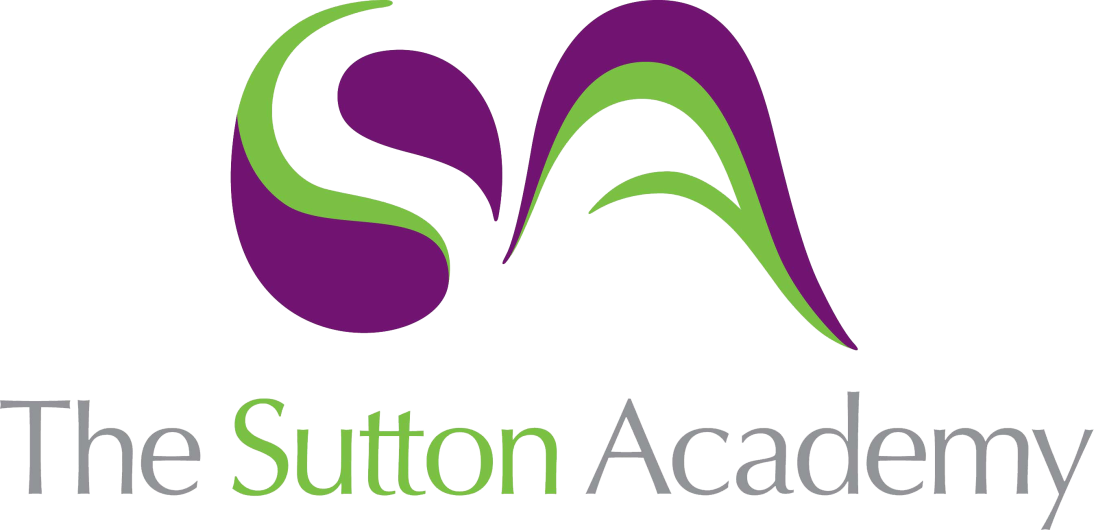 Knowledge Rich Curriculum Plan BTEC – Unit 2 Learning Aim B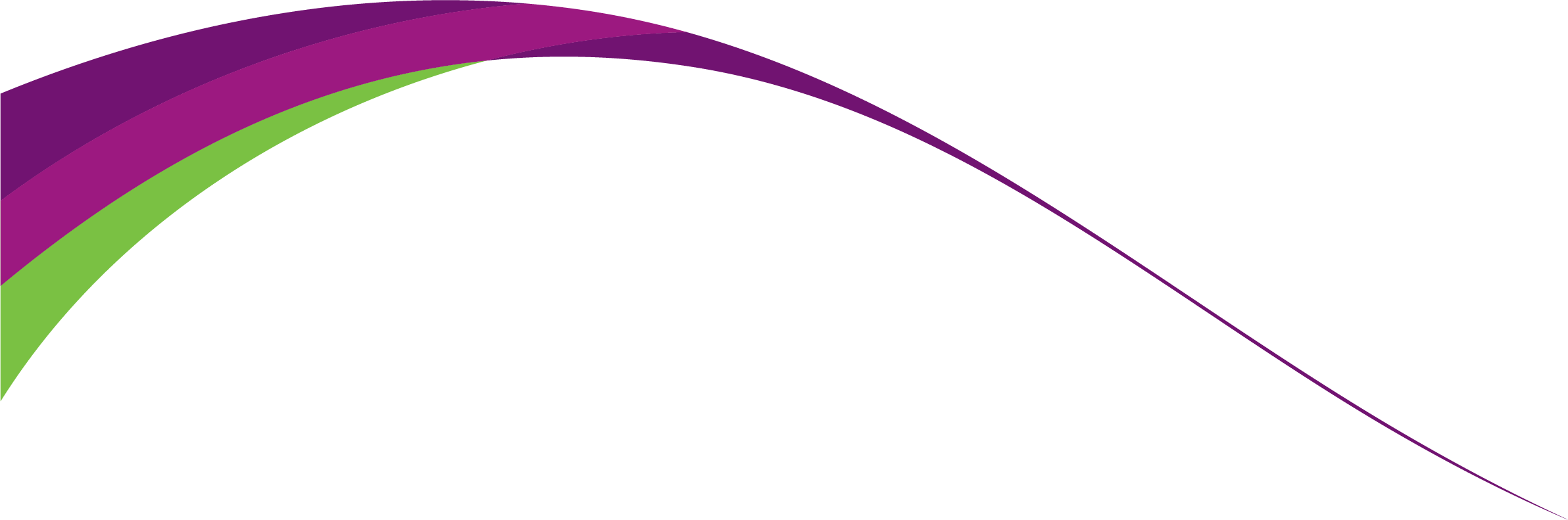 Lesson/Learning Sequence Intended Knowledge:Students will know that…Prior Knowledge:In order to know this, students need to already know that…Working ScientificallyTiered Vocabulary and Reading ActivityAssessment SupportLesson 1:Comparing types of thermometerTemperature is a measure of how hot or cold something is and that heat is a form of energy measured in Joules.There are different types of thermometer, electronic, probes and liquid filled, and how they are used to gain accurate readings.Thermometers need to be calibrated and will know how to check this using ice and boiling water.Thermometers and temperature probes are accurate at different temperatures.Thermometers are used to measure how hot or cold a substance is.Parallax errors can occur when using liquid filled thermometers, and how to overcome this.Temperature is measured in ˚CEnergy is measured in Joules (J)The temperature of Ice is 0˚C and boiling water is 100˚C.EnquireStudents will calibrate liquid filled thermometers using ice and boiling water.Completion of assignment brief.https://thesuttonacademyorg.sharepoint.com/:w:/r/sites/Section_7d0f87b8-e1c5-4cea-9028-4350c3887635/Shared%20Documents/Unit%202/Cooling%20curve%20assignment%20example.docx?d=w2c189fdb318345c48e46374d899aabad&csf=1&web=1&e=gie2LyLesson 2:Introduction to cooling curvesSpecific Latent Heat is the energy required to change the state of a substance without a change in temperature.To calculate SLH use the equation E = mL, where E is the energy in Joules (J), m is mass in (kg) and L is latent heat in J/kg.Tangents taken from a cooling curve shows the rate of cooling.A change of state is shown as a straight horizontal line on a cooling cool graph.Solid particles are arranged in a fixed pattern with very strong intermolecular bonds. The particles can vibrate in their fixed position.Liquid particles are arranged in a less fixed arrangement, particles still touching with strong intermolecular bonds. Particles can move past each other.Gas particles have high kinetic energy and move with a random free motion. Very weak bonds between particles.Changes of state are physical changes.Tangents are a straight line produced from a curve on a graph.SolveStudents will use E=mL to calculate latent heat.Students will draw tangents on an example graph.Completion of assignment brief.https://thesuttonacademyorg.sharepoint.com/:w:/r/sites/Section_7d0f87b8-e1c5-4cea-9028-4350c3887635/Shared%20Documents/Unit%202/Cooling%20curve%20assignment%20example.docx?d=w2c189fdb318345c48e46374d899aabad&csf=1&web=1&e=gie2LyLesson 3:Collection of cooling curve dataThe process of collecting data – recording the temperature of cooling steric acid every 30-60 seconds.Calibration of thermometers needs to be completed and results recorded each time they are used.Calibration of thermometers can be done using ice and boiling water.Lab safety rules need to be followed at all times, and goggles worn.Parallax errors can occur when using liquid filled thermometers, and how to overcome this.EnquireStudents will carry out a cooling curve practical using steric acid.Record results in a table for use in the next lesson.Completion of assignment brief.https://thesuttonacademyorg.sharepoint.com/:w:/r/sites/Section_7d0f87b8-e1c5-4cea-9028-4350c3887635/Shared%20Documents/Unit%202/Cooling%20curve%20assignment%20example.docx?d=w2c189fdb318345c48e46374d899aabad&csf=1&web=1&e=gie2LyLesson 4:Plotting cooling curve graphs and analysis of the cooling curve shape.Plotting previously recorded data can be displayed on a graph.Cooling curves required a curved line of best fit.The rate of cooling changed during the practical by using tangents to calculate values.The cooling curve shows a change of state liquid – solid,, which is shown as a straight horizontal line on the graph.Appropriate scales are used on the axis of graphs.Points on a graph need to be plotted precisely.Lines of best fit can be curved.Tangents are a straight line produced from a curve on a graph.AnalyseDraw an accurate graph of a cooling curve using data from the previous lesson.Interpret the shape of the graph and make conclusions on rate of cooling and changes of state.Completion of assignment brief.https://thesuttonacademyorg.sharepoint.com/:w:/r/sites/Section_7d0f87b8-e1c5-4cea-9028-4350c3887635/Shared%20Documents/Unit%202/Cooling%20curve%20assignment%20example.docx?d=w2c189fdb318345c48e46374d899aabad&csf=1&web=1&e=gie2LyLesson 5:Collection of cooling curve using a data logger.Data loggers are electronic devices which record data overtime from an external or built in sensor.Data loggers are more reliable then human data collection.Calibration of thermometers can be done using ice and boiling water.Lab safety rules need to be followed at all times, and goggles worn.EnquireStudents will carry out a cooling curve practical using steric acid.Record results in a table for use in the next lessonCompletion of assignment brief.https://thesuttonacademyorg.sharepoint.com/:w:/r/sites/Section_7d0f87b8-e1c5-4cea-9028-4350c3887635/Shared%20Documents/Unit%202/Cooling%20curve%20assignment%20example.docx?d=w2c189fdb318345c48e46374d899aabad&csf=1&web=1&e=gie2LyLesson 6:Plotting cooling curve graph and analysis of resultsPlotting previously recorded data can be displayed on a graph.Cooling curves required a curved line of best fit.The rate of cooling changed during the practical by using tangents to calculate values.The cooling curve shows a change of state liquid – solid,, which is shown as a straight horizontal line on the graph.Appropriate scales are used on the axis of graphs.Points on a graph need to be plotted precisely.Lines of best fit can be curved.Tangents are a straight line produced from a curve on a graph.AnalyseDraw an accurate graph of a cooling curve using data from the previous lesson.Interpret the shape of the graph and make conclusions on rate of cooling and changes of state.Completion of assignment brief.https://thesuttonacademyorg.sharepoint.com/:w:/r/sites/Section_7d0f87b8-e1c5-4cea-9028-4350c3887635/Shared%20Documents/Unit%202/Cooling%20curve%20assignment%20example.docx?d=w2c189fdb318345c48e46374d899aabad&csf=1&web=1&e=gie2LyLesson 7:Assignment LessonCompletion of assignment booklet using the intended knowledge gained from previous lessons.Knowledge of cooling curvesMethod of practicalRates of cooling from tangents.CommunicateConstruct conclusions, critic method and suggest improvements.Conclusion – a judgement or decision reached by reasoning.Analyse – examine methodically and in detail.Evaluate – judge the quality, importance and value of something.Critique – a detailed analysis and assessment of something. Completion of assignment brief.